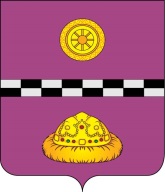 РЕШЕНИЕКЫВКÖРТÖДот  19.08.2019 г.                                                                                          № 373г. Емва,  Республика КомиВ соответствии с Федеральным законом от 06.10 2003 г. № 131-ФЗ «Об общих принципах организации местного самоуправления в Российской Федерации», Положением о порядке управления и распоряжения муниципальной собственностью муниципального района «Княжпогостский», утвержденным решением Совета муниципального района «Княжпогостский» от 29.10.2007 г. № 58,  Совет муниципального района «Княжпогостский»  РЕШИЛ:1. Утвердить перечень муниципальной собственности муниципального района «Княжпогостский», передаваемой в муниципальную собственность муниципального образования городского поселения «Емва», согласно приложению к настоящему постановлению.2. Рекомендовать Совету муниципального образования городского поселения «Емва» в месячный срок рассмотреть настоящее решение в соответствии с законодательством.3.  Настоящее решение вступает в силу со дня его опубликования.Глава муниципального района «Княжпогостский» - Председатель Совета  района                                                        Т.И. ПугачеваПриложение к решению Совета муниципального района «Княжпогостский» от  19.08.2019 г. № 373ПЕРЕЧЕНЬмуниципальной  собственности  муниципального района «Княжпогостский»,передаваемого в собственность муниципального образования городского поселения «Емва»ПОПОВ В.А.		____________Об утверждении перечня муниципальной   собственности муниципального района «Княжпогостский», передаваемой в муниципальную собственность муниципального образования городского поселения «Емва»  №№ ппНаименование имуществаМесторасположение имуществаПлощадьземельного участкакв.мКадастровая стоимость земельного участка, руб.1Земельный участоккадастровый номер11:10:4501025:676, вид разрешённого использования: Отдых (рекреация)Российская Федерация, Республика Коми,Княжпогостский муниципальный район, г. Емва, ул. Дзержинского123,00 31 178,04